September Volunteer CalendarI am not able to volunteer this month. 								Parent Signature:Sign me up for all the areas I checked off if they are available.   					_____________________________________________Make Copies for teacher:  I will have a folder of items ready in my classroom.  The copier is on our hall.  I will have the specific number of copies needed, my code to log in to the copier, and a stapler to staple any packets.   Volunteer log: 30 minsTest Reading Fluency: The volunteer will pull each student one by one out into the hall or quite area in the room.  I will have a short reading passage ready for you to use.  The student will read the passage for 1 minute (I have timers).  You will mark where they stop and you will mark any work they missed.  When they are finished, you will total how many words they read in that minute.  Volunteer log: 30 minsLabel Classroom Books: Our classroom library needs labels that show their Lexile level and that they belong in the Witcher Library, rather than the school library.  Volunteer log: 30 mins-1 hourMath Flashcards Small Group: There will be groups of 3-4 students that you will pull aside in the hallway in 10 minute increments.  You will hold up a flashcard and the first person to say the correct answer gets the card.  Most cards at the end wins. Volunteer log: 30 minsReading Practice Small Group: The volunteer will pull groups of 2-4 out into the hallway or quite spot in the room to practice reading skills using my skills games or sight word cards, depending on the groups reading level.  You will work with each group in 10 minute increments. Volunteer log: 30 mins.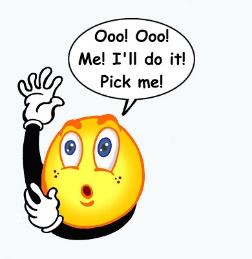 Classroom Lunch Relief: On Wednesdays (early dismissal days), each teacher remains with their class all day with no built in restroom or lunch breaks.  The volunteer sits in the classroom during lunch while the students eat and watch a video.  This allows the teacher a chance to warm their food, eat, and visit the restroom.  All volunteers participating in this opportunity must have a background check on file.  Volunteer log: 30 minsOrganize used activities and paperwork: The volunteer who participates in this opportunity will be in charge of organize our classroom tools back into their files, binders, or boxes.  However long you decide to donate to this project is what you a free to put on your volunteer log.  There is no definite time limit for this helpful volunteer activity.Total Up Reading Logs: Students accumulate minutes on their reading logs throughout the week.  You will use a calculator to total their weekly minutes.  Volunteer log: 30 minsTest Students on their Sight Words: Students read their sight word list aloud to you.  You mark any words they miss on their list.  Each student will be pulled to test.  Volunteer log: 30 minsCut out materials over the weekend for future activities: Most weekends there will be a folder of things that need to be cut out for the upcoming week(s) activities. This folder will come home on Fridays and would need to be returned on the following Monday.  You will be in charge of keeping up with how long it takes to complete the project for your volunteer log.MondayTuesdayWednesdayThursdayFriday31Make Copies for TeacherTest Reading Fluency Label classroom books1Reading Practice (10-10:30)Math Flashcards (2:00-2:30)2 Classroom Lunch Relief (11:30-12:00)Total Up Reading Logs3Reading Practice Small Group (10:00-10:30)Math Flashcards (2:00-2:30)Make Copies for teacher4Test Students on their Sight Words (8:00-8:30)Cut out materials over the weekend for future activities7NO SCHOOL8Reading Practice (10-10:30)Math Flashcards (2:00-2:30)9Classroom Lunch Relief (11:30-12:00)10Reading Practice (10-10:30)Math Flashcards (2:00-2:30)Make Copies for teacher11Test Students on their Sight Words (8:00-8:30)14Make Copies for TeacherLabel classroom books15Reading Practice (10-10:30)Math Flashcards (2:00-2:30)16 Classroom Lunch Relief (11:30-12:00)Total Up Reading Logs17Reading Practice (10-10:30)Math Flashcards (2:00-2:30)Make Copies for teacher18Test Students on their Sight Words (8:00-8:30)Cut out materials over the weekend for future activities21Test Reading Fluency (2:00-2:30)22Reading Practice (10-10:30)Math Flashcards (2:00-2:30)23Classroom Lunch Relief (11:30-12:00)24Reading Practice (10-10:30)Math Flashcards (2:00-2:30)Make Copies for teacher25Test Students on their Sight Words (8:00-8:30)28Make Copies for TeacherLabel classroom books29Reading Practice (10-10:30)Math Flashcards (2:00-2:30)30Classroom Lunch Relief (11:30-12:00)Total Up Reading LogsIf you can volunteer this month, please check off 3 areas that interest you.  I will only sign you up for 1 opportunity unless otherwise indicated below. If no time is listed beside the project, come any time during the school day. Volunteer opportunities are explained on the back.  If you can volunteer this month, please check off 3 areas that interest you.  I will only sign you up for 1 opportunity unless otherwise indicated below. If no time is listed beside the project, come any time during the school day. Volunteer opportunities are explained on the back.  